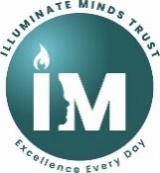   JOB DESCRIPTION The teacher will be required to safeguard and promote the welfare of children and young people, and follow school policies and procedures including the use of digital platforms for recording and reporting within acceptable timescales.  The teacher will also be expected to adhere to the staff code of conduct and the Staff Handbook.Please note: this is illustrative of the general nature and level of responsibility of the role. It is not a comprehensive list of all tasks that the postholder will carry out. The postholder may be required to do other duties appropriate to the level of the role, as directed by the headteacher or line manager.This job description may be amended at any time in consultation with the postholder. PERSON SPECIFICATION    Post Title:Instructor Forest Schools Grade : Grade : UQTResponsible to: Deputy Head Teacher (Quality of Teaching / Standards)Deputy Head Teacher (Quality of Teaching / Standards)Deputy Head Teacher (Quality of Teaching / Standards)Deputy Head Teacher (Quality of Teaching / Standards)Responsible for:N/AN/AN/AN/AMain purpose of the job:Main purpose of the job:Main purpose of the job:Main purpose of the job:Main purpose of the job:The teacher will:Fulfil the professional responsibilities of a teacher, as set out in the School Teachers’ Pay and Conditions DocumentMeet the expectations set out in the Teachers’ StandardsActively support and deliver the Trust vision of “Excellence Every Day”Promote the school valuesThe teacher will:Fulfil the professional responsibilities of a teacher, as set out in the School Teachers’ Pay and Conditions DocumentMeet the expectations set out in the Teachers’ StandardsActively support and deliver the Trust vision of “Excellence Every Day”Promote the school valuesThe teacher will:Fulfil the professional responsibilities of a teacher, as set out in the School Teachers’ Pay and Conditions DocumentMeet the expectations set out in the Teachers’ StandardsActively support and deliver the Trust vision of “Excellence Every Day”Promote the school valuesThe teacher will:Fulfil the professional responsibilities of a teacher, as set out in the School Teachers’ Pay and Conditions DocumentMeet the expectations set out in the Teachers’ StandardsActively support and deliver the Trust vision of “Excellence Every Day”Promote the school valuesThe teacher will:Fulfil the professional responsibilities of a teacher, as set out in the School Teachers’ Pay and Conditions DocumentMeet the expectations set out in the Teachers’ StandardsActively support and deliver the Trust vision of “Excellence Every Day”Promote the school valuesDuties and Responsibilities:Duties and Responsibilities:Duties and Responsibilities:Duties and Responsibilities:Duties and Responsibilities:Teaching Plan and teach well-structured lessons to assigned classes, following the school’s plans, curriculum and schemes of workTake responsibility for the delivery of the Forest Schools and Outdoor Learning curriculum  across all year groupsEnsure all planning is uploaded by 8am every Monday for the following weekAssess, monitor, record and report on the learning needs, progress and achievements of pupils, making accurate and productive use of assessment to inform planning and accelerate progressAdapt teaching to respond to the strengths and needs of all pupils, ensuring that all pupils can achieve and adapting methods and resources to match the individual needs of pupils who may be regarded as vulnerableSet high expectations which inspire, motivate and challenge all pupils irrespective of their starting points whilst recognising and supporting individual needsPromote good progress and outcomes by pupilsDemonstrate good subject and curriculum knowledgeEnsure that pupil feedback is timely, accurate and facilitates in-class progressWhole-school organisation, strategy and development  Contribute to the development, implementation and evaluation of the school’s policies, practices and procedures, so as to support the school’s values and visionContribute and support the overall achievement of the school’s development areas in line with the School Improvement Plan and priority areas as identified in the SEFMake a positive contribution to the wider life and ethos of the schoolWork with others on curriculum and pupil development to secure co-ordinated outcomesProvide cover, in the unforeseen circumstance that another teacher is unable to teachPromote the values and vision of the school and Trust through behaviours modelled and communication with colleagues, parents, pupils and other stakeholdersHealth, safety and management of risk Promote the safety and wellbeing of pupilsMaintain good order and discipline among pupils, managing behaviour effectively to ensure a good and safe learning environment whilst always promoting inclusion through appropriate management of children with different learning, physical and social needsEnsure a safe, tidy and well ordered learning environment, taking responsibility for own classroom and any other area used in the schoolProfessional developmentBe an active participant in the school’s appraisal proceduresEngage in the coaching ethos of the Trust and work to access and support group professional development dialogue to drive improvement across the school / TrustParticipate in further training and development in order to improve own teaching and classroom practicesSupport the professional development of others in your own school and beyond through the coaching ethos of the TrustEngage in evidence-based research within own role as part of the whole school / Trust commitment to continuous improvement and achievement of “Excellence Every Day”CommunicationCommunicate effectively with pupils, parents and carers and build effective partnership relationshipsWelcome pupils every morning and be present at the start and end of each day to communicate with parents / carers face to faceUse direct face to face communication in the workplace to promote open dialogue where possibleRespond to emails within the directed time or within 48 hours where no timescale is givenRecord all communication with parents / carers on the relevant on-line platform as appropriateWorking with colleagues and other relevant professionalsCollaborate and work with colleagues and other relevant professionals within and beyond the schoolDevelop effective professional relationships with colleaguesBe willing to engage in working groups and meetings as required and relevant to the rolePersonal and professional conductUphold public trust in the profession and maintain high standards of ethics and behaviour, within and outside schoolHave proper and professional regard for the ethos, policies and practices of the school, and model this in own behaviours and communication in line with the Staff HandbookMaintain high standards of attendance and punctualityUnderstand and act within the statutory frameworks setting out their professional duties and responsibilitiesEnsure all written communication externally is approved by the line manager before sharingManagement of staff and resources Direct and supervise support staff assigned in the classroomContribute to the professional development of classroom support staffDeploy resources delegated to them and ensure value for money through careful resource managementTeaching Plan and teach well-structured lessons to assigned classes, following the school’s plans, curriculum and schemes of workTake responsibility for the delivery of the Forest Schools and Outdoor Learning curriculum  across all year groupsEnsure all planning is uploaded by 8am every Monday for the following weekAssess, monitor, record and report on the learning needs, progress and achievements of pupils, making accurate and productive use of assessment to inform planning and accelerate progressAdapt teaching to respond to the strengths and needs of all pupils, ensuring that all pupils can achieve and adapting methods and resources to match the individual needs of pupils who may be regarded as vulnerableSet high expectations which inspire, motivate and challenge all pupils irrespective of their starting points whilst recognising and supporting individual needsPromote good progress and outcomes by pupilsDemonstrate good subject and curriculum knowledgeEnsure that pupil feedback is timely, accurate and facilitates in-class progressWhole-school organisation, strategy and development  Contribute to the development, implementation and evaluation of the school’s policies, practices and procedures, so as to support the school’s values and visionContribute and support the overall achievement of the school’s development areas in line with the School Improvement Plan and priority areas as identified in the SEFMake a positive contribution to the wider life and ethos of the schoolWork with others on curriculum and pupil development to secure co-ordinated outcomesProvide cover, in the unforeseen circumstance that another teacher is unable to teachPromote the values and vision of the school and Trust through behaviours modelled and communication with colleagues, parents, pupils and other stakeholdersHealth, safety and management of risk Promote the safety and wellbeing of pupilsMaintain good order and discipline among pupils, managing behaviour effectively to ensure a good and safe learning environment whilst always promoting inclusion through appropriate management of children with different learning, physical and social needsEnsure a safe, tidy and well ordered learning environment, taking responsibility for own classroom and any other area used in the schoolProfessional developmentBe an active participant in the school’s appraisal proceduresEngage in the coaching ethos of the Trust and work to access and support group professional development dialogue to drive improvement across the school / TrustParticipate in further training and development in order to improve own teaching and classroom practicesSupport the professional development of others in your own school and beyond through the coaching ethos of the TrustEngage in evidence-based research within own role as part of the whole school / Trust commitment to continuous improvement and achievement of “Excellence Every Day”CommunicationCommunicate effectively with pupils, parents and carers and build effective partnership relationshipsWelcome pupils every morning and be present at the start and end of each day to communicate with parents / carers face to faceUse direct face to face communication in the workplace to promote open dialogue where possibleRespond to emails within the directed time or within 48 hours where no timescale is givenRecord all communication with parents / carers on the relevant on-line platform as appropriateWorking with colleagues and other relevant professionalsCollaborate and work with colleagues and other relevant professionals within and beyond the schoolDevelop effective professional relationships with colleaguesBe willing to engage in working groups and meetings as required and relevant to the rolePersonal and professional conductUphold public trust in the profession and maintain high standards of ethics and behaviour, within and outside schoolHave proper and professional regard for the ethos, policies and practices of the school, and model this in own behaviours and communication in line with the Staff HandbookMaintain high standards of attendance and punctualityUnderstand and act within the statutory frameworks setting out their professional duties and responsibilitiesEnsure all written communication externally is approved by the line manager before sharingManagement of staff and resources Direct and supervise support staff assigned in the classroomContribute to the professional development of classroom support staffDeploy resources delegated to them and ensure value for money through careful resource managementTeaching Plan and teach well-structured lessons to assigned classes, following the school’s plans, curriculum and schemes of workTake responsibility for the delivery of the Forest Schools and Outdoor Learning curriculum  across all year groupsEnsure all planning is uploaded by 8am every Monday for the following weekAssess, monitor, record and report on the learning needs, progress and achievements of pupils, making accurate and productive use of assessment to inform planning and accelerate progressAdapt teaching to respond to the strengths and needs of all pupils, ensuring that all pupils can achieve and adapting methods and resources to match the individual needs of pupils who may be regarded as vulnerableSet high expectations which inspire, motivate and challenge all pupils irrespective of their starting points whilst recognising and supporting individual needsPromote good progress and outcomes by pupilsDemonstrate good subject and curriculum knowledgeEnsure that pupil feedback is timely, accurate and facilitates in-class progressWhole-school organisation, strategy and development  Contribute to the development, implementation and evaluation of the school’s policies, practices and procedures, so as to support the school’s values and visionContribute and support the overall achievement of the school’s development areas in line with the School Improvement Plan and priority areas as identified in the SEFMake a positive contribution to the wider life and ethos of the schoolWork with others on curriculum and pupil development to secure co-ordinated outcomesProvide cover, in the unforeseen circumstance that another teacher is unable to teachPromote the values and vision of the school and Trust through behaviours modelled and communication with colleagues, parents, pupils and other stakeholdersHealth, safety and management of risk Promote the safety and wellbeing of pupilsMaintain good order and discipline among pupils, managing behaviour effectively to ensure a good and safe learning environment whilst always promoting inclusion through appropriate management of children with different learning, physical and social needsEnsure a safe, tidy and well ordered learning environment, taking responsibility for own classroom and any other area used in the schoolProfessional developmentBe an active participant in the school’s appraisal proceduresEngage in the coaching ethos of the Trust and work to access and support group professional development dialogue to drive improvement across the school / TrustParticipate in further training and development in order to improve own teaching and classroom practicesSupport the professional development of others in your own school and beyond through the coaching ethos of the TrustEngage in evidence-based research within own role as part of the whole school / Trust commitment to continuous improvement and achievement of “Excellence Every Day”CommunicationCommunicate effectively with pupils, parents and carers and build effective partnership relationshipsWelcome pupils every morning and be present at the start and end of each day to communicate with parents / carers face to faceUse direct face to face communication in the workplace to promote open dialogue where possibleRespond to emails within the directed time or within 48 hours where no timescale is givenRecord all communication with parents / carers on the relevant on-line platform as appropriateWorking with colleagues and other relevant professionalsCollaborate and work with colleagues and other relevant professionals within and beyond the schoolDevelop effective professional relationships with colleaguesBe willing to engage in working groups and meetings as required and relevant to the rolePersonal and professional conductUphold public trust in the profession and maintain high standards of ethics and behaviour, within and outside schoolHave proper and professional regard for the ethos, policies and practices of the school, and model this in own behaviours and communication in line with the Staff HandbookMaintain high standards of attendance and punctualityUnderstand and act within the statutory frameworks setting out their professional duties and responsibilitiesEnsure all written communication externally is approved by the line manager before sharingManagement of staff and resources Direct and supervise support staff assigned in the classroomContribute to the professional development of classroom support staffDeploy resources delegated to them and ensure value for money through careful resource managementTeaching Plan and teach well-structured lessons to assigned classes, following the school’s plans, curriculum and schemes of workTake responsibility for the delivery of the Forest Schools and Outdoor Learning curriculum  across all year groupsEnsure all planning is uploaded by 8am every Monday for the following weekAssess, monitor, record and report on the learning needs, progress and achievements of pupils, making accurate and productive use of assessment to inform planning and accelerate progressAdapt teaching to respond to the strengths and needs of all pupils, ensuring that all pupils can achieve and adapting methods and resources to match the individual needs of pupils who may be regarded as vulnerableSet high expectations which inspire, motivate and challenge all pupils irrespective of their starting points whilst recognising and supporting individual needsPromote good progress and outcomes by pupilsDemonstrate good subject and curriculum knowledgeEnsure that pupil feedback is timely, accurate and facilitates in-class progressWhole-school organisation, strategy and development  Contribute to the development, implementation and evaluation of the school’s policies, practices and procedures, so as to support the school’s values and visionContribute and support the overall achievement of the school’s development areas in line with the School Improvement Plan and priority areas as identified in the SEFMake a positive contribution to the wider life and ethos of the schoolWork with others on curriculum and pupil development to secure co-ordinated outcomesProvide cover, in the unforeseen circumstance that another teacher is unable to teachPromote the values and vision of the school and Trust through behaviours modelled and communication with colleagues, parents, pupils and other stakeholdersHealth, safety and management of risk Promote the safety and wellbeing of pupilsMaintain good order and discipline among pupils, managing behaviour effectively to ensure a good and safe learning environment whilst always promoting inclusion through appropriate management of children with different learning, physical and social needsEnsure a safe, tidy and well ordered learning environment, taking responsibility for own classroom and any other area used in the schoolProfessional developmentBe an active participant in the school’s appraisal proceduresEngage in the coaching ethos of the Trust and work to access and support group professional development dialogue to drive improvement across the school / TrustParticipate in further training and development in order to improve own teaching and classroom practicesSupport the professional development of others in your own school and beyond through the coaching ethos of the TrustEngage in evidence-based research within own role as part of the whole school / Trust commitment to continuous improvement and achievement of “Excellence Every Day”CommunicationCommunicate effectively with pupils, parents and carers and build effective partnership relationshipsWelcome pupils every morning and be present at the start and end of each day to communicate with parents / carers face to faceUse direct face to face communication in the workplace to promote open dialogue where possibleRespond to emails within the directed time or within 48 hours where no timescale is givenRecord all communication with parents / carers on the relevant on-line platform as appropriateWorking with colleagues and other relevant professionalsCollaborate and work with colleagues and other relevant professionals within and beyond the schoolDevelop effective professional relationships with colleaguesBe willing to engage in working groups and meetings as required and relevant to the rolePersonal and professional conductUphold public trust in the profession and maintain high standards of ethics and behaviour, within and outside schoolHave proper and professional regard for the ethos, policies and practices of the school, and model this in own behaviours and communication in line with the Staff HandbookMaintain high standards of attendance and punctualityUnderstand and act within the statutory frameworks setting out their professional duties and responsibilitiesEnsure all written communication externally is approved by the line manager before sharingManagement of staff and resources Direct and supervise support staff assigned in the classroomContribute to the professional development of classroom support staffDeploy resources delegated to them and ensure value for money through careful resource managementTeaching Plan and teach well-structured lessons to assigned classes, following the school’s plans, curriculum and schemes of workTake responsibility for the delivery of the Forest Schools and Outdoor Learning curriculum  across all year groupsEnsure all planning is uploaded by 8am every Monday for the following weekAssess, monitor, record and report on the learning needs, progress and achievements of pupils, making accurate and productive use of assessment to inform planning and accelerate progressAdapt teaching to respond to the strengths and needs of all pupils, ensuring that all pupils can achieve and adapting methods and resources to match the individual needs of pupils who may be regarded as vulnerableSet high expectations which inspire, motivate and challenge all pupils irrespective of their starting points whilst recognising and supporting individual needsPromote good progress and outcomes by pupilsDemonstrate good subject and curriculum knowledgeEnsure that pupil feedback is timely, accurate and facilitates in-class progressWhole-school organisation, strategy and development  Contribute to the development, implementation and evaluation of the school’s policies, practices and procedures, so as to support the school’s values and visionContribute and support the overall achievement of the school’s development areas in line with the School Improvement Plan and priority areas as identified in the SEFMake a positive contribution to the wider life and ethos of the schoolWork with others on curriculum and pupil development to secure co-ordinated outcomesProvide cover, in the unforeseen circumstance that another teacher is unable to teachPromote the values and vision of the school and Trust through behaviours modelled and communication with colleagues, parents, pupils and other stakeholdersHealth, safety and management of risk Promote the safety and wellbeing of pupilsMaintain good order and discipline among pupils, managing behaviour effectively to ensure a good and safe learning environment whilst always promoting inclusion through appropriate management of children with different learning, physical and social needsEnsure a safe, tidy and well ordered learning environment, taking responsibility for own classroom and any other area used in the schoolProfessional developmentBe an active participant in the school’s appraisal proceduresEngage in the coaching ethos of the Trust and work to access and support group professional development dialogue to drive improvement across the school / TrustParticipate in further training and development in order to improve own teaching and classroom practicesSupport the professional development of others in your own school and beyond through the coaching ethos of the TrustEngage in evidence-based research within own role as part of the whole school / Trust commitment to continuous improvement and achievement of “Excellence Every Day”CommunicationCommunicate effectively with pupils, parents and carers and build effective partnership relationshipsWelcome pupils every morning and be present at the start and end of each day to communicate with parents / carers face to faceUse direct face to face communication in the workplace to promote open dialogue where possibleRespond to emails within the directed time or within 48 hours where no timescale is givenRecord all communication with parents / carers on the relevant on-line platform as appropriateWorking with colleagues and other relevant professionalsCollaborate and work with colleagues and other relevant professionals within and beyond the schoolDevelop effective professional relationships with colleaguesBe willing to engage in working groups and meetings as required and relevant to the rolePersonal and professional conductUphold public trust in the profession and maintain high standards of ethics and behaviour, within and outside schoolHave proper and professional regard for the ethos, policies and practices of the school, and model this in own behaviours and communication in line with the Staff HandbookMaintain high standards of attendance and punctualityUnderstand and act within the statutory frameworks setting out their professional duties and responsibilitiesEnsure all written communication externally is approved by the line manager before sharingManagement of staff and resources Direct and supervise support staff assigned in the classroomContribute to the professional development of classroom support staffDeploy resources delegated to them and ensure value for money through careful resource managementOther areas of responsibility Other areas of responsibility Other areas of responsibility Other areas of responsibility Other areas of responsibility Undertake all other duties as appropriate and as directed by the Head Teacher or line managerUndertake all other duties as appropriate and as directed by the Head Teacher or line managerUndertake all other duties as appropriate and as directed by the Head Teacher or line managerUndertake all other duties as appropriate and as directed by the Head Teacher or line managerUndertake all other duties as appropriate and as directed by the Head Teacher or line managerSigned by:Post holder:Post holder:Date:Date:Line Manager:Line Manager:Date:Date:Last review date May 2022May 2022May 2022May 2022Next review dateMay 2023May 2023May 2023May 2023Qualifications and experience  Level 3 Forest Schools Accreditation (or willingness to achieve this in an agreed timeframe)GCSE / Level 2 qualifications in English and MathsSuccessful primary teaching experience Evidence of commitment to professional development and evidence-based practiceFollowing a Level 4/5 or undergraduate pathwaySkills and knowledge Knowledge of the National CurriculumKnowledge of effective teaching and learning strategiesA good understanding of how children learnAbility to adapt teaching to meet pupils’ needsAbility to build effective working relationships with pupilsKnowledge of guidance and requirements around safeguarding childrenKnowledge of effective behaviour management strategiesGood ICT skills, particularly using ICT to support learningPersonal qualities A commitment to getting the best outcomes for all pupils and promoting the ethos and values of the schoolHigh expectations for children’s attainment and progressA ‘can do” attitude and willingness to embrace and lead on new initiatives.Outward facing attitude and willingness to embrace new initiatives and undertake evidence based researchWillingness to work flexibly across sitesAbility to work under pressure and prioritise effectivelyCommitment to maintaining confidentiality at all timesCommitment to safeguarding Active commitment to equality, diversity and inclusion demonstrated through classroom practice and language.